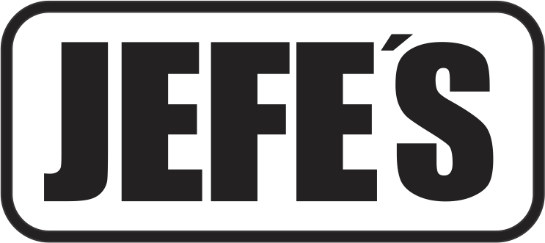 JEFE’S MEXICAN RESTAURANT    jefesrestaurants.com4519 SOUTHWEST PARKWAY WICHITA FALLS, TX 76308   940-696-9500                                                                   102 W IKARD HENRIETTA, TX  940-215-2040PART TIME_______FULL TIME_______ POSITION WANTED___________________________________PRINT NAME IN FULL_________________________________________________________________`				LAST				FIRST			MIDDLE ISSN#___________________________________DATE OF BIRTH_______________________________ADDRESS_____________________________________________ PHONE NUMBER________________CITY____________________________ STATE___________________ ZIP CODE___________________RELATION TO ANYONE EMPLOYEED? _____________________________________________________FOOD HANDLERS CERTIFICATE:_______________TABC CERTIFICATE:____________________________CONTACT PERSON IN CASE OF EMERGENCY____________________________PHONE#______________EMPLOYMENT HISTORY:                                                                                                                                     FROM 	TO	 EMPLOYER		POSITION		PAY RATE	REASON FOR LEAVING____  ____ __________________     _____________________  __________  __________________________  ____ __________________     _____________________  __________  __________________________  ____ __________________     _____________________  __________  ______________________REFERENCES:                                                                                                                                                              NAME				ADDRESS				     PHONE NUMBER_____________________     ____________________________________    ____________________________________________     ____________________________________    ____________________________________________     ____________________________________    _______________________SIGNATURE________________________________________  DATE____________________________